2024年浙江省选调生公开招聘笔试题本科目：综合能力测试（试卷总分：150分  考试时长：180分钟）姓    名：__________________  准考证号：__________________报考单位：__________________  报考岗位：__________________1.本次考试，共52题，满分150分，总时长为180分钟。2.考生必须携带本人身份证原件、准考证，按规定时间提前20分钟到达考场参加考试，并凭准考证和身份证对号入座，配合监考人员核实身份。3.本次考试为闭卷考试，应试人员不得携带任何资料进入考场，随身携带物品（手机必须关机）放在指定位置，本次考试中不允许使用计算器。4.考生自备2B铅笔、签字笔。请在答题前用签字笔在答题卡（纸）指定位置如实填写姓名、准考证号等。姓名、准考证号等不按规定填写或填写错误的，考试成绩无效。5.本次考试题目全部用签字笔在答题卡（纸）上作答，或用2B铅笔填涂客观题，未用规定的纸、笔作答的题目，作答无效。6.答题卡（纸）上不准留下任何无关的图案、文字，否则答题卡（纸）无效。7.宣布考试开始后，考生方可开始答题。题本、答题卡（纸）和草稿纸由监考老师于考试结束后分类统一收集。8.监考老师宣布考试结束时，考生应立即放下笔，将题本、答题卡（纸）和草稿纸留在桌上，不得带走，否则取消考试成绩。9.考生不得旁窥、议论和大声喧哗；考生必须服从监考工作人员的管理，有疑问请举手示意。10.违反考场纪律者给予警告，严重者取消考试资格。展鸿2024年浙江省高校选调生全真模考卷（十二）                         《综合能力测试》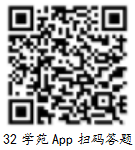 第一部分  行政职业能力测验（共50题，总分60分）一、数学运算：每道试题呈现一段表述数学关系的文字，要求你迅速、准确地计算出答案。1.学校举办了舞蹈和歌唱比赛，男、女生获奖人数之比为4:3。其中，舞蹈比赛中男、女生获奖人数之比为3:4，歌唱比赛中男生获奖人数为舞蹈比赛中女生获奖人数的2倍，舞蹈比赛中女生获奖人数比歌唱比赛中女生获奖人数少1人。问共有多少人获奖？（    ）A.33	B.47	C.63	D.772.某企业四月的营业额比三月的营业额多三分之一，五月的营业额比四月多三分之一，则三月的营业额比五月的营业额少（    ）。A.	B.	C.	D.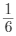 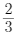 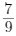 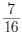 3.在针对一家小型超市的调查中发现，某生鲜商品的售价与销量之间呈现以下规律：售价每降低1元，销量便会增加2千克，对应的表格如下：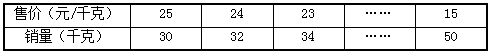 若该商品的成本是15元/千克，售价不得高于25元且必须为整数，如果某天该商品的销售利润为200元，则售价是（    ）元/千克。A.22	B.20	C.18	D.164.某餐馆同时来了六名外卖员，根据他们所接到的订单，分别需要8、13、14、20、24和30分钟。合理安排他们的取外卖顺序，使这六人等候所用时间的总和最少，则最少要用多少分钟？（    ）A.109	B.228	C.307	D.4365.设有三个自然数，分别是一位数、两位数和三位数，这三个数的乘积为2004，则这三个数之和为（    ）。A.100	B.180	C.179	D.1786.办公室有一些黑色和红色的签字笔，最近由于工作需要，每周都会用掉6支黑色签字笔和3支红色签字笔。3周后整理剩余物资时发现，剩下的红色签字笔的数量是黑色签字笔的2倍，则办公室原有签字笔至少（    ）支。A.27	B.28	C.29	D.307.某公司组织外出旅游，共有18人，其中女生有11人。入住的酒店每个房间最多可住2人，已知小文（女）不和小希（女）一起住，小李夫妇一起住，以及小王（男）和小张（男）一起住。在所付房费最少的情况下，小文和小元（女）住一起的概率为（    ）。A.	B.	C.	D.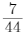 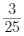 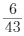 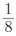 8.南部某战区一个10人小分队里有6人是特种兵，某次突击任务需派出5人参战，若抽到3名或3名以上特种兵可成功完成突击任务，那么成功完成突击任务的概率有多大？（    ）A.	B.	C.	D.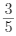 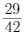 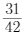 9.甲地到乙地，步行速度比骑车速度慢75%，骑车速度比公交慢50%。如果一个人坐公交车从甲地到乙地，再从乙地步行到甲地，一共用了一个半小时，则该人骑车从甲地到乙地需要多长时间？（    ）A.10分钟	B.20分钟	C.30分钟	D.40分钟10.某篮球比赛有12支球队报名参加，比赛的第一阶段中，12支球队平均分成2个组进行单循环比赛，每组前4名进入第二阶段；第二阶段采用单场淘汰赛，直至决出冠军。问亚军参加的场次占整个赛事总场次的比重为（    ）。A.10%以下	B.10%～15%	C.15%～20%	D.20%以上11.一个人工湖的湖面上有一个露出水面3米的圆锥体人工景观（底面朝下）。如人工湖水深减少20%，则该景观露出水面部分的体积将增加，问原来的人工湖水深为多少米？（    ）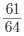 A.3.5	B.3.75	C.4.25	D.4.512.A、B两地有一座桥，甲、乙两人分别从A、B两地同时出发，3小时在桥中间相遇。如果甲加快速度，每小时多行2千米，而乙提前0.5小时出发，则仍旧在桥中间相遇；如果甲延迟0.5小时出发，乙每小时少走2千米，还会在桥中间相遇，则A、B两地相距多少千米？（    ）A.60	B.64	C.72	D.8013.A、B、C共三个进水口，A为主进水口，A水流的速度是B、C水流速度之和的两倍，B单独进水需要50小时将容器装满；B、C同时进水10小时后打开A，还需5小时才能将容器装满，问若A、C同时进水需要几小时将容器装满？（    ）A.5	B.5.5	C.9	D.1014.某家庭有爸爸、妈妈、女儿3人，今年每2人的平均年龄加上余下1人的年龄之和，分别为39、52、53，则3人中最大年龄与最小年龄之差为（    ）。A.22	B.24	C.26	D.2815.某物业公司规定，小区大门每2天清洁一次，消防设施每3天检查一次，绿化植物每5天养护一次，如果上述3项工作刚好都在本周四完成了，那么下一次3项工作刚好同一天完成是在（    ）。A.星期一	B.星期二	C.星期六	D.星期日二、逻辑判断：每道题给出一段陈述，这段陈述被假设是正确的，不容置疑的。要求你根据这段陈述，选择一个答案。注意：正确的答案应与所给的陈述相符合，不需要任何附加说明即可以从陈述中直接推出。16.在成功的道路上，所有捷径都是弯路，所有弯路都是必经之路。因此，依附强者并不是成功道路上的捷径。补充以下哪项作为前提，可以使上述结论成立？（    ）A.所有捷径都是必经之路	B.依附强者不是必经之路C.所有弯路都不是捷径	D.依附强者都是弯路17.罐子里有水果糖和奶糖两种，幼儿园老师把双手伸进罐子里，然后双手握拳各拿出一块糖。然后老师说了四句话：①右手肯定不是水果糖；②或者左手是水果糖，或者右手是水果糖；③如果左手是水果糖，则右手就不是水果糖；④左手、右手都是水果糖。假设老师说的四句话中有三句是真的，一句是假的，则下列选项正确的是（    ）。A.左手水果糖，右手奶糖	B.左手水果糖，右手水果糖C.左手奶糖，右手奶糖	D.左手奶糖，右手水果糖18.南方地区种植棉花一般使用营养钵育苗。但是使用营养钵育苗常遇到草害问题，严重抑制棉苗生长发育。草害仅由以下两种原因之一引起：一是新选址的苗床来不及翻耕，留下的残余杂草繁殖的；二是施入了未彻底腐熟的肥料，杂草籽被带入苗床，使之快速繁殖。因此，要在棉花播种后出苗前施用除草剂，可选用48%拉索乳油或72%都尔乳油，都能有效防止杂草危害。由此可以推出（    ）。A.若没有杂草繁殖影响，使用棉花营养钵育苗就不会遇到草害B.在棉花出苗后施用除草剂的效果不佳C.种植棉花时有效防止了杂草危害，说明选择了上述两种除草剂中的一种D.使用棉花营养钵育苗的棉苗生长发育不好，说明遇到了草害问题19.人们向火星发射了诸多探测器，以期探寻火星是否存在生命。在探测区域发现火星表面是含大量硫酸盐的酸性土壤，这预示着火星上存在火山活动。另外探测数据表明火星土样还显示出高氯酸盐的迹象，高氯酸盐是一种可担当火星微生物的能量源的化合物；同时在火星表面还发现一个奇怪迹象——还原铁，该迹象表明火星表面曾存在生命。下列（    ）项如果为真，最能质疑以上论述。A.在地球上，还原铁一般是通过微生物形成的B.火山爆发喷发出硫，硫燃烧生成二氧化硫，二氧化硫遇水形成亚硫酸，亚硫酸氧化成硫酸，硫酸和金属反应，生成硫酸盐C.探索发现，在火星表面不存在液态水D.行星上的铁和撞击它的彗星所携带的有机碳发生化学反应可产生还原铁20.慢性疲劳综合征危害极大，它使人在正常的工作后感到极度疲劳，怎么休息也无济于事。这种疾病过去不能通过验血或其他检查得出明确的生物指标，因此其病因历来被归为心理因素。最近，研究人员对被诊断为慢性疲劳综合征的48名患者和39名健康志愿者的大便和血液样本进行研究后得出结论：肠道细菌和血液中的致炎因子可能与该疾病有关。下列哪项如果为真，最不能支持上述结论？（    ）A.该疾病患者的大便样本中肠道细菌的多样性较低且抗炎细菌较少B.该疾病患者的血液样本中被检测出致炎因子，而健康志愿者没有C.目前不确定肠道细菌是导致该疾病的原因还是该疾病导致的结果D.最新研究表明饮食治疗和益生菌等无助于为该疾病患者缓解疲劳三、类比推理：每道题先给出一组相关的词，要求你在备选答案中找出一组与之在逻辑关系上最为贴近、相似或匹配的词。21.成本∶价格A.油耗∶功率		B.产量∶需求C.工艺∶质量		D.成绩∶培训22.粮食安全︰国家安全A.传统文化︰中国文化	B.家庭和谐︰社会和谐C.主流媒体︰纸质媒体	D.地摊经济︰马路经济23.讷言敏行∶《论语》A.草木皆兵∶《三国演义》	B.运筹帷幄∶《左传》C.食言而肥∶《史记》	D.饮鸩止渴∶《后汉书》24.握瑜︰怀瑾︰美玉A.南辕︰北辙︰马车		B.金戈︰铁马︰战争C.敲金︰击石︰乐器		D.锦衣︰玉食︰珍馐25.高屋建瓴  对于  （    ）  相当于  （    ）  对于  技艺A.格局  左支右绌		B.形势  目无全牛C.气势  天造地设		D.地势  逆水行舟四、图形推理：请按每道题的答题要求作答。26.从所给的四个选项中，选择最合适的一个填入问号处，使之呈现一定的规律性。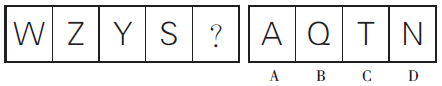 27.把下面的六个图形分为两类，使每一类图形都有各自的共同特征或规律，分类正确的一项是（    ）。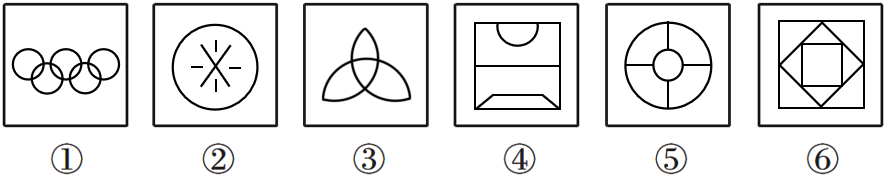 A.①②④，③⑤⑥		B.①③⑥，②④⑤C.①②⑤，③④⑥		D.①⑤⑥，②③④28.从所给的四个选项中，选择最合适的一个填入问号处，使之呈现一定的规律性。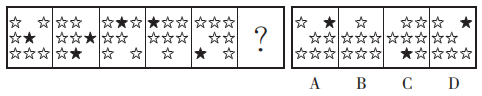 29.从所给的四个选项中，选择最合适的一个填入问号处，使之呈现一定的规律性。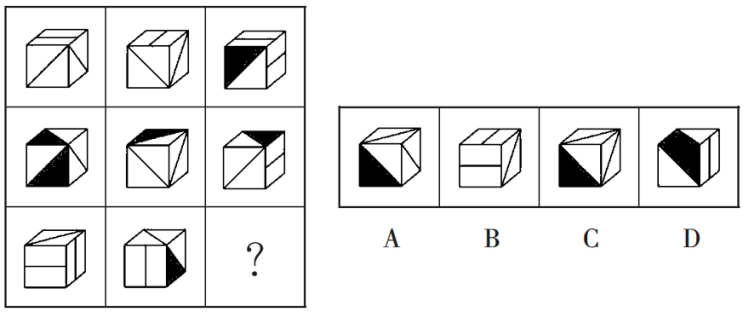 30.下列哪个选项可与①和②组成一个长方体？（    ）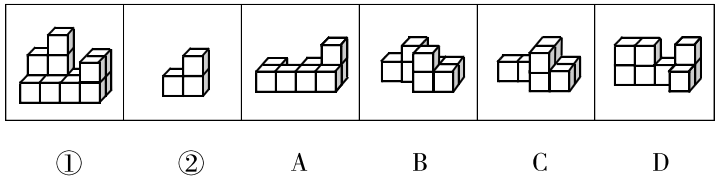 五、资料分析：根据资料，回答后面的问题。根据以下资料，回答31～35题。2020年全国软件业务收入81616.0亿元，比上年增长13.3%，其中：软件产品收入22757.7亿元，比上年增长10.0%；信息技术服务收入49867.7亿元，比上年增长15.2%；嵌入式系统软件收入7492.3亿元，比上年增长12.0%。2020年1～12月全国软件业务收入年内累计值及其同比增速见下表。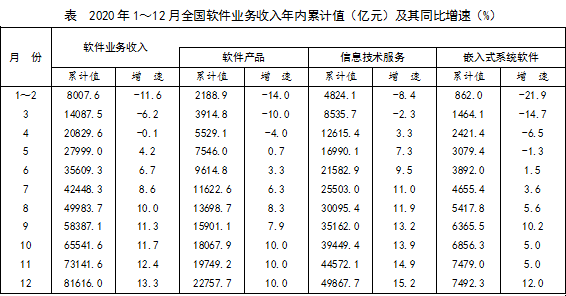 31.2020年第四季度全国软件业务收入的环比增速是（    ）。A.2.0%	B.3.5%	C.4.2%	D.5.3%32.2020年下半年全国嵌入式系统软件收入最高的月份是（    ）。A.7月	B.9月	C.10月	D.12月33.2020年全国软件产品、信息技术服务收入占软件业务收入的比重相差（    ）。A.27个百分点	B.30个百分点	C.33个百分点	D.36个百分点34.2020年全国软件产品、信息技术服务、嵌入式系统软件之外的其他软件业务收入为（    ）。A.639.3亿元	B.857.5亿元	C.1108.9亿元	D.1498.3亿元35.关于全国软件业务收入的同比增速，下列判断正确的是（    ）。A.2020年4月份全国软件业务收入的同比增速是负值B.2020年12月份全国软件产品收入的同比增速是10.0%C.2020年第一季度全国信息技术服务收入的同比增速为-6.4%D.2020年12月份全国嵌入式系统软件收入的同比增速是12.0%根据以下资料，回答36～40题。2019年5月末，广义货币余额189.12万亿元，同比增长8.5%，增速与上月末持平，比上年同期高0.2个百分点；狭义货币余额54.44万亿元，同比增长3.4%，增速比上月末高0.5个百分点，比上年同期低2.6个百分点；流通中货币余额7.28万亿元，同比增长4.3%。5月份人民币贷款增加1.18万亿元，同比多增313亿元。分部门看，住户部门贷款增加6625亿元，其中，短期贷款增加1948亿元，中长期贷款增加4677亿元；非金融企业及机关团体贷款增加5224亿元，其中，短期贷款增加1209亿元，中长期贷款增加2524亿元，票据融资增加1132亿元；非银行业金融机构贷款增加58亿元。5月末社会融资规模存量为211.06万亿元，同比增长10.6%。其中，对实体经济发放的人民币贷款余额为143.04万亿元，同比增长13.4%；对实体经济发放的外币贷款折合人民币余额为2.22万亿元，同比下降10.6%；委托贷款余额为11.97万亿元，同比下降10.4%；信托贷款余额为7.88万亿元，同比下降6.7%；未贴现的银行承兑汇票余额3.9万亿元，同比下降14%；企业债券余额为21.16万亿元，同比增长10.9%；地方政府专项债券余额为8.1万亿元，同比增长41.1%；非金融企业境内股票余额为7.11万亿元，同比增长3.5%。36.2017年5月末，狭义货币余额约为（    ）。A.51.4万亿元	B.49.7万亿元	C.46.6万亿元	D.44.4万亿元37.2019年5月份，住户部门贷款中，中长期贷款对住户部门贷款的贡献率比短期贷款约高（    ）。A.35.4个百分点	B.37.9个百分点	C.41.2个百分点	D.48.3个百分点38.2019年5月末，流通中货币余额同比增长量约为（    ）。A.0.3万亿元	B.0.5万亿元	C.0.7万亿元	D.0.9万亿元39.2019年5月末，社会融资规模存量中，贷款余额同比增长最慢的是（    ）。A.委托贷款余额		B.非金融企业境内股票余额C.信托贷款余额		D.未贴现的银行承兑汇票余额40.根据以上资料，下列说法错误的是（    ）。A.2019年4月末，广义货币余额同比增长8.5%B.2018年5月份，人民币贷款约增加1.15万亿元C.2019年5月份，住户部门贷款增加额超过非金融企业及机关团体和非银行业金融机构贷款增加额之和D.2019年5月末对实体经济发放的人民币贷款余额占同期社会融资规模存量的76%六、常识判断：根据题目要求，选出一个最恰当的答案。41.关于“十四五”时期经济社会发展主要目标，下列说法错误的是（    ）。A.社会主义市场经济体制更加完善，高标准市场体系基本建成B.多层次社会保障体系更加健全，基本养老保险参保率提高到95%C.城乡区域发展协调性明显增强，常住人口城镇化率提高到65%D.人均国内生产总值达到中等发达国家水平42.下列关于国际组织的说法正确的是（    ）。A.《曼谷宣言》正式确定了亚太经合组织的宗旨和目标B.上海合作组织是第一个把总部设在中国的国际会议组织C.欧盟成立的标志是《马斯特里赫特条约》的正式生效D.博鳌亚洲论坛是官方非营利性、定期定址的国际组织43.迁徙是鸟类遵循大自然环境的一种生存本能反应，每年全世界都有数以亿计的候鸟在相隔成千上万公里的繁殖地和越冬地之间往返迁徙。在我国古代常有读书人对此种震撼的自然景象进行描述，以下诗句不是描述候鸟迁徙的是（    ）。A.木落雁南度，北风江上寒	B.洞庭一夜无穷雁，不待天明尽北飞C.征蓬出汉塞，归雁入胡天	D.鸿雁于飞，肃肃其羽44.下列与艺术有关的说法，错误的是（    ）。A.米开朗基罗是意大利文艺复兴“三杰”之一B.波兰作曲家、钢琴家肖邦被称为“乐圣”C.《向日葵》是荷兰后印象派画家梵·高的代表作D.奥地利作曲家莫扎特的代表作有歌剧《费加罗的婚礼》45.某市房地产主管部门以甲公司违法经营为由，注销了该公司的房地产开发企业资质证书。甲公司不服，向法院提起行政诉讼。关于本案，下列说法不正确的是（    ）。A.市房地产主管部门注销甲公司资质证书的行为属于行政处罚B.甲公司被注销资质证书后，已不具有法人资格，应由股东向法院起诉C.在市房地产主管部门作出注销资质证书决定前，甲公司有权要求听证D.市房地产主管部门适用法律错误，法院应判决撤销其注销行为46.根据《中国共产党纪律处分条例》，下列说法正确的是（    ）。A.某区委原书记吕某，大搞迷信活动，找风水先生破解风水，卜问前程，主要违反党的生活纪律B.某国有公司原党委委员、执行董事赵某，利用企业信誉和地位大搞权钱交易，牟取个人私利，主要违反党的廉洁纪律C.某县委向中央环保督察组提供10份编造的县委常委会会议纪要，弄虚作假，应对督察，主要违反党的工作纪律D.某市畜牧兽医局原党组书记、局长郭某，自2003年3月起兼任该市某饲料有限公司（畜牧类企业）法定代表人、董事长，主要违反党的组织纪律47.下列关于核酸检测的说法正确的是（    ）。A.核酸检测是检测病人体内是否存在病毒DNAB.核酸检测既不需要开刀，也不需要打针C.核酸检测呈阳性代表未感染病毒D.核酸检测技术是基于抗原抗体特异性结合反应的检测技术48.关于太阳系，下列说法中正确的是（    ）。A.太阳系位于银河系的中心	B.矮行星是围绕大行星运行的天体C.距太阳越远的行星公转周期越长	D.八大行星的自转方向相同49.关于国家，下列说法中错误的是（    ）。A.丹麦是世界上纬度最高的国家	B.俄罗斯是世界上跨经度最广的国家C.芬兰拥有世界上最多的湖泊	D.沙特阿拉伯有世界上面积最大的沙漠50.下列关于农作物的分类，对应正确的是（    ）。A.粮食作物——水稻、大豆、小麦、花生B.经济作物——甜菜、棉花、玉米、茶叶C.饲料作物——苜蓿、紫云英、苕子、燕麦草D.蔬菜作物——茄子、西红柿、甘蔗、胡萝卜第二部分  申论（共2题，总分90分）一、注意事项1.申论考试是对应试者阅读理解能力、综合分析能力、提出和解决问题能力、文字表达能力等的综合测试。2.作答参考时限：阅读资料20分钟，作答100分钟。3.仔细阅读给定资料，按照后面的“作答要求”依次作答。二、给定资料资料1位于浙江省杭州市的良渚遗址，展现的是活跃在距今5300年到4300年之间的良渚文化，这一文化被认为是东亚最早的国家形态，实证了五千年中华文明。历经四代人八十余年的考古发掘后，良渚古城遗址于2019年入选世界文化遗产名录。“地下五光十色、地上一片黄土”，土遗址保护是世界性难题。良渚遗址的保护范围面积42平方公里，保护规划范围涉及111平方公里，而良渚古城遗址是良渚遗址的核心，遗产区总面积14.33平方公里。杭州有针对性地制定了《杭州市良渚遗址保护管理条例》《良渚遗址保护总体规划（2008～2025）》等，这些专项规划，为良渚遗址保护管理提供有效的法规和规划保障。在杭州良渚遗址遗产监测管理中心的监测大厅，良渚古城遗址遗产监测预警系统平台正实时地对遗址进行动态监测。良渚遗址遗产监测平台包括多个子系统，涵盖基础数据管理、监测数据采集、监测数据审核、等方方面面。同时，多部门“数据共享、快速联动、及时处理”，形成常态高效的数据采集、预警响应处置工作状态；通过遗产管理机构内各部门和省、市、区，甚至国家相关部委的共同协同，实现了良渚古城遗址的考古、保护、研究、建设管控等数据共享、信息化运行，达到遗产监测、保护、管理有效融合。土遗址对外部环境较为敏感，保护难度更大。良渚古城遗址从考古发掘那一刻开始，就同步考虑了保护工作。在老虎岭水坝保护监测点，坝体顶部铺设防渗膜，防止雨水渗透对坝体的破坏，修建排水沟疏导地表水；在坝体表面种植浅根系草皮，既减少雨水冲刷对遗址土体的破坏。此外在考古剖面处建设保护棚，以减轻自然因素对遗址本体展示剖面的破坏……对每处遗址点的监测、保护细之又细。保护历史文化遗产，既要“守得住”，也要“活起来”。让收藏在博物馆里的文物、分布在广阔大地上的遗址、书写在古籍里的文字都“活”起来，才能更好地坚定文化自信。资料2如今畅游在良渚古城遗址，访客可以实地体验集语音导览和视频画面导览于一体的AR智慧导览系统所带来的全新交互式、沉浸式体验。未能亲身前来的市民，也能在线上体验“云展览”“慢直播”等，可以立体、真实地了解良渚文明和古城遗址的独特风貌，切身感受五千年前良渚王国的先进和鼎盛。学术研究是良渚文化实现持久发展和持续推广的最基本和关键的要素。申遗成功以来，良渚博物院深入推动良渚学研究工作，完成《良渚丛书》《良渚文化通史》等多部著述的编撰与出版。“丰富对外文化展览，是扩大良渚文化影响力，讲好‘良渚故事’的有效手段。”良渚博物院院长表示，为促进良渚文化传承步入新轨道，良渚不断创新公共文化供给模式，让小众考古文化走进大众心中。自申遗成功后，良渚管理委员会便致力于将保护、传承、利用与现代化、数智化相结合，结合现代文化与技术，致力于让良渚古城遗址更好地展现在世人面前，打造文旅融合发展样板。自2019年7月7日开放以来，良渚古城遗址公园已成为“网红打卡地”。通过环境修复、绿植标识、雕塑小品、数字展示等表现手段，公园既保存了良渚古城遗址水草丰美的自然环境和神圣厚重的历史质感，又破解了土遗址内涵展示的世界性难题，拉近了古老文明与现代文明的距离，成为展示全面真实的古代中国与现代中国的“重要窗口”。从良渚文化衍生而来的文创和文旅产品，更是在余杭、良渚乃至全国大地不断生长：带有良渚文化符号的丝巾、耳环、玉器和茶具，融入到百姓的日常生活中；因良渚文化而生的游戏、动漫、剧本接续酝酿……500余款良渚文化衍生产品，将良渚文化内涵刻入文创产品之中。“良渚文化天猫旗舰店”在2021“杭州良渚日”暨良渚文化周期间开业，这是良渚古城遗址构建文化新业态的最新实践。资料32022年4月21日，国务院办公厅发布的《关于推动个人养老金发展的意见》（以下简称意见）首次勾勒出我国个人养老金制度的基本框架。作为基本养老保险、企业（职业）年金的补充，被称为养老第三支柱的个人养老金思路渐明。作为社保重大改革，加快发展多层次、多支柱养老保险体系将进一步织密织牢养老保障网。此次意见对个人养老金制度的参加范围、制度模式、缴费水平、投资方向、领取条件等均进行了设定。根据意见，在中国境内参加城镇职工基本养老保险或者城乡居民基本养老保险的劳动者，可以参加个人养老金制度。与现有社保体系不同，个人养老金实行个人账户制度，缴费由参加人个人承担，实行完全积累。具体来看，参加人通过由人社部组织建设的个人养老金信息管理服务平台建立个人养老金账户，该账户是参加个人养老金制度、享受税收优惠政策的基础。清华大学五道口金融学院中国保险与养老金研究中心研究员朱某表示，明确账户制积累模式，有利于从短期储蓄向长期养老资产转化，可以增加养老金的资产规模及提升保障能力。另外，亦有利于集聚长期养老资金，可对冲人口老龄化背景下储蓄率和投资率下降带来的潜在影响。探索个人养老金制度的背后，是我国养老第三支柱发展缺位的现实。在我国的“三支柱养老保险体系”中，“第一支柱”是由政府主导并负责管理的城镇职工基本养老保险和城乡居民基本养老保险，“第二支柱”是政府倡导由企业自主发展的企业（职业）年金，“第三支柱”就是个人商业养老保险。虽然20世纪90年代以来我国已建立了以第一支柱养老保险为主体、第二支柱职业养老和第三支柱个人养老为补充的多层次体系，但目前第二支柱和第三支柱均还比较薄弱。此次意见明确，国家制定税收优惠政策，鼓励符合条件的人员参加个人养老金制度并依规领取个人养老金。“国家会利用税收优惠手段提升个人为未来养老做储备的积极性，与个人理财相比，个人养老金制度能够得到税收政策的支持。”研究员朱某表示，有很多人特别是年轻人会觉得养老是一件长期、遥远的事情，不会为其做专项储备，即使进行了个人理财，可能也不会有明确的养老规划，以及“专款专用”的意识。而“个人养老金制度就是通过制度化的设计，帮助人们对抗人性当中的短视，基于长期思维来进行理财规划。”首都经贸大学保险系副主任认为，在保障个人养老金账户内金融产品安全性的前提下，只有提高收益才能让产品具有吸引力，这是政策设计者及承担养老金业务的金融机构需要面对的挑战。各项配套举措也将加快落地。证监会4月21日表示，将加快资本市场深化改革各项措施的落地，抓紧制定出台个人养老金投资公募基金配套规则制度，完善基础设施平台建设，优化中长期资金入市环境。持续加大机构和从业人员监管力度，提升管理人管理能力和规范化运作水平，强化投资者保护，保障养老金投资运作安全规范，促进个人养老金高质量发展。银保监会也透露，下一步，银保监会将与相关部门密切协作，研究制定个人养老金相关配套政策，推动金融信息平台系统建设，共同推进个人养老金制度发展。资料4舟山，是浙江最早进入人口老龄化的地市之一，老年人口比例连续4年位居全省第一。舟山共有大小岛屿1390个，其中住人岛屿100余个。为积极应对海岛人口老龄化，“十三五”期间舟山共投入养老服务体系建设经费3.16亿元，涵盖设施建设、智慧养老、医养结合、社会参与等方面，并通过“守护夕阳”偏远海岛老人关爱行动、海岛服务驿站“幸福驿家”等项目定期为偏远海岛老人提供基本养老服务。但由于岛屿众多且分散、偏远海岛交通不便，导致养老、医疗等公共服务资源共享性较差，与内陆地区相比仍有差距。如何让海岛老人与内陆城市老人共同享有优质养老服务成果？“海岛支老，一起安好”行动应运而生。2021年5月，省民政厅正式开展“海岛支老、一起安好”行动，计划在3年间，由养老服务专业水平较好的杭州、宁波、嘉兴、湖州、绍兴5地结对枸杞岛等15个舟山偏远海岛，为当地持续输送专业养老人才，助力3万余名偏远海岛老人共享优质养老服务发展成果。结对嵊泗县花鸟岛的嘉兴光大百龄帮·南湖颐养中心副院长卢院长，在养老服务机构管理方面经验丰富。实际上，这不是他第一次常驻花鸟，20年前他曾在岛上驻扎服役。这次上岛后，卢院长与同事对花鸟岛养老服务机构——乐龄幸福公社里里外外自查了一番，最终制订出厚厚一本《乐龄幸福公社管理制度汇编》，内容涵盖老人请假、厨房卫生、医疗护理、临终关怀、捐赠管理等方面，共26章106页，要求工作人员按制度做好相关台账记录，每天为老人测量生命体征并做到一人一档。在幸福公社里，院内安装了崭新的康复器材，一旁的工作人员正在耐心教老人使用上肢康复训练环。在海岛，大部分老人都选择居家养老。随着服务半径扩大，改变逐渐蔓延至老人家中。一有空，“支老”人员就会在岛上入户走访、测量血压，并根据老人需求开展康复教学、陪伴慰藉、适老化改造等个性化服务。2021年7月，花鸟岛75岁的老人家中就进行了适老化改造，根据老人身高在淋浴间加装了安全扶手，还配备有坐浴椅，方便老人安全如厕、洗澡。专业养老人才给海岛老人带来贴心的个性化养老服务，一定程度上破解了区域养老服务发展不平衡的难题，也为养老服务领域共同富裕先行示范做出了有益探索。海岛老人的幸福生活，翻开了新的一页。资料5走进位于浙江省宁波市海曙区的广安养怡院一楼大厅，首先看见的便是一块智慧大屏。这是广安养怡院5G智慧养老数据平台，上面显示着院内的老人情况、来访记录、护理数据等信息，还有VR专区，实时更新。作为海曙区最大的养老机构，广安养怡院居住着近450名休养老人，平均年龄为86.7岁，其中80%以上为失能失智老人。为更好地满足入住老人的医疗和护理服务需求，2021年6月，广安养怡院联合中国移动海曙分公司，将5G技术运用到养老服务领域，打造宁波市首个5G智慧养老院“样板房”项目。“该项目紧贴老龄化现状，借助5G网络大带宽、低时延、广连接的特点，实现对养老机构内老年健康、安防消防、环境监控、智能看护等领域的实时追踪管理。”据广安养怡院院长刘院长介绍，经过一段时间的试用，5G智慧养老院“样板房”项目让养怡院护理员人均效能提升20%，入住率提升7.9%，入住老人满意度也从91%跃升至95%以上。数字赋能，点滴间显温度。“年纪大了，有时候反应慢，记不住东西。戴着这个手环就很好，你走到外面，它会自动报警，有时候生病了、人难过，长按手环，护理员就会过来。”在广安养怡院住了15年的俞爷爷对手腕上的“智能手环”点赞说。“老人佩戴的智能手环，是以老人生活区域为中心，设置活动范围的，一旦老人离开这个范围，‘电子围栏’就会报警，第一时间将老人的定位信息发送至看护人员的手机上。”广安养怡院护理科科长徐科长表示，院内的失能失智老人早上醒来后，直接长按智能手环，护理人员就会收到短信通知，及时到达老人房间，帮助老人穿衣、喂药、擦身、整理床单等。午餐时间，一辆装着饭菜的白色小餐车自主穿梭在广安养怡院内，在有人挡住去路时，它还会自动避让。“这是5G送餐车，有8小时超长续航功能，后勤人员完成老人的备餐后，将饭菜放入车内，送餐车就会自动驾驶到目标房间。”徐科长直言，送餐车不仅聪明，还懂礼貌，通过先进的避障系统，它不仅能自如行走，也可以自主搭乘电梯，还能自主规划出最佳路径。“‘5G智慧养老院’让5G养老平台与终端设备承担了大量跑腿、监控等琐事，能让护理人员腾出更多时间去关怀和陪伴老人，也让老人能共享科技发展的成果，感受人文与科技的双重温暖。”刘院长表示。资料6打造“浙里长寿”金名片，是浙江着力推动人的全生命周期公共服务优质共享的重要内容。围绕构建幸福养老服务体系，浙江提出要以满足老年人基本需求为导向推进基本养老服务均衡覆盖、以优质养老服务供给为目标提升养老服务水平、以创新健康养老新业态为驱动增添养老服务发展新动能。对此，首先要优化养老设施布局，实施“养老机构跟着老人走”行动计划。在此基础上，需要进一步健全养老机构等级评定制度，推进养老床位结构性调整，并引导经济发达地区主动对标国际水平，率先建设高水平的养老机构和养老社区，支持山区26县、海岛地区挖掘地方特色优势，发展旅居养老和康养产业。三、作答要求（一）请根据资料1～2，请你以“良渚古城遗址促进良渚文化发展”为主题写一则短评，刊登在某晚报上。要求：（1）紧扣材料，内容全面；（2）层次分明，有逻辑性；（3）字数600字左右。（二）结合给定资料3～6，以“养老服务”为话题，联系实际，自选角度，自拟标题，写一篇议论性文章。（60分）要求：（1）紧扣主题，结构完整，思路清晰；（2）内容充实，论述深刻，语言流畅；（3）字数1000～1200字。